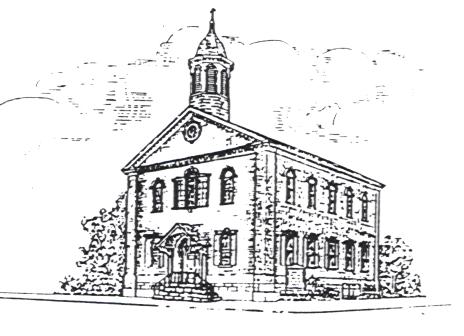 Pastor Recap 2017-2024, Zion’s UCC – Continued What joy when Keith and Bill play piano and organ together.  They are a perfect team and add so much to our worship life.  This cooperation is a highlight of my time as your pastor.We developed a covenant with the CCLU (Spanish speaking community) of Pottstown, so that their headquarters and after school program are located in our Chapel Building.  To me this is huge and a sacred use of our building space.  It is one of the most important things to take place during the years of my ministry.  Thank you, Zion’s.Three other ministries have also served our community in very important ways.  Your commitment to serve people without housing in Pottstown has been wonderful.  We opened our doors when Kork ran the Shelter when I first arrived.  And now we are strong supporters of Beacon of Hope. We opened our doors to Toys for Tots when they needed a staging area before Christmas.  This is a tremendous ministry that reaches hundreds (perhaps thousands) of children in Pottstown and our surrounding area.  You have a strong positive impact on the lives of many families.Zion’s CareBag ministry to the infusion center of Pottstown is extremely important.  The testimony of many who have received these gifts speaks to the spiritual strength they deliver to people facing severe physical issues.  In these, and many other, ways you are sharing the love and compassion of Christ to a world in need of “good news.”I could go on to mention ping pong fellowship, my love for visitation and home communion, the passing of so many beloved Saints whom we miss, and all the fun we had in so many different settings—Continued - but you get the idea.  It has been a great 7 years.  You are a wonderful congregation filled with dedicated and beautiful people.  We love you and will miss you and will continue to pray for you as we hope you pray for us.  And someday, God has promised we will be together forever in the eternal bliss of the everlasting arms.Yours in Christ,Pastor Austin and Diane❤️ Consistory HighlightsConsistory met on Monday, March 11th. The main focus for Consistory at this time is to find a replacement for Pastor Austin, who is retiring at the end of April. A transition team has been formed and is moving forward to accomplish this. We will also be making changes to our Facebook page for or livestream since at the present time it is listed under Diane Chinault. We will be changing this to Zion’s name. We will be asking for a few volunteers willing to help with the live stream each week. We also plan to update our website which has not been done in many years. Our next meeting will be held on April 8th.Respectfully Submitted,  Brenda Ross, Secretary NEWSLETTER DEADLINEThe deadline for the May issue of the Tymes is April 20th. Please send articles to:  zionsuccoffice@comcast.netSUNDAY SCHOOL NEWSThere will be no Sunday School during April.  We will be using this time to help our youth with their Confirmation education.  We will meet in the Chapel building in the classroom next to the office at 9:00 am.Joan L Miller, Superintendent    Pottstown HappeningsWhat is happening in the borough and a Pottstown newsletter can be accessed at www.Pottstown.org     HAPPY BIRTHDAY!           April 5 - Barbara Ziegler  	     14 – David Bartolini                 15 - Virginia Gaudiello                        Laura Clattenburg                 18 - Vickie Kulp	     19 - Carroll Bechtel, III                  29 - Barry Embody      Happy Anniversary !          Craig and Sandy Strunk              20 years on April 17          Tom Craver and Rev. Jan Rose              36 years on April 30UPDATE ON 2023 POTATO FILLING SALEThank you to all who helped organize, make and those who purchased the Potato Filling made in November 2023.  The profits to date are $1,294.75.  UPDATE ON 2023 COOKIE WALKThank you to the many bakers, crafts persons, and cookie buyers who made the Cookie Walk very successful in our first year undertaking this event.  Thank you also to those who organized this event to ensure it ran smoothly.  The profits for this event were $1,610.30.Redner’s Receipts!Please place your Redner’s Save-a-Tape receipts in the box in the lobby of the Sunday School building. We need the entire register tape in order to get credit.  Also’ it has to have the words Save-a-Tape on it. Redner’s will donate 1% of sales to our church. Placing your grocery receipts in the box is an easy way to help Zion’s!!Redner’s and Giant Market Gift Cards Sales Members and friends may purchase a Giant and/or Redner’s Gift card to use for groceries or gas.  Denominations of cards come in $25, $50, or $100.  There is no charge to you but our church receives 5% of the grocery card purchase price.   Gift cards to Redner’s or Giant are available Sundays in the Christian Education building or during the week through the church office.AnnouncementWe are looking for volunteers to help stream our Sunday morning services online.  We will need camera operators and computer operators.  It is our plan to create a schedule that rotates through the month.  If you are interested in helping, please reach out to Brian Miller at 484-941-4842 or bmiller121611@gmail.com.Cluster NewsPlease call 610-970-5995 to schedule a delivery date in advance to dropping off donations.Donations are accepted at our Outreach Center located at 57 N. Franklin Street in Pottstown Monday – Thursday from 9 a.m. to 3 p.m. and Friday from 9 a.m. to 1 p.m.We are currently only accepting the items listed below. If you have questions, please call 610-970-5995.Our housing team is in need of move-in items:toilet paper
paper towels
trash bags
trash cans
linens (twin and queen sets)
bath towels and wash clothes
laundry detergent
dish soap
dish towels
cleaning supplies
pots/pans, utensils
broom/dust pan
mop/ mop bucketCareBag List for Pottstown Infusion CenterChurch folks are crocheting, sewing, kitting and diamond painting items for the Pottstown Infusion Cancer Center. There is a display in the narthex of the sanctuary of a sample Care Bag. Some of the items included are prayer shawls or lap blankets, knitted hats, scarves, word searches, journal books, coloring books, colored pencils, nail clippers, angel key chains, travel size hand lotion, travel size Biotine mouthwash, ChapStick, and inspirational notes. Monetary contributions are also welcome to purchase supplies. There is a bin in the narthex as well as one in the entryway of the Chapel Building for contributions. Beacon of Hope Homeless Shelter 2023-2024 DonationsPottstown Beacon of Hope, in collaboration with borough leadership, St. Paul’s UCC, St. James Lutheran, Bethel Community Church, Congregation Hesed Shel Emet, First Baptist Church, Christ’s Episcopal Church, and First Presbyterian Church, has an overnight warming center for the winter season. From November 1, 2023, to May 1, 2024, the center will operate daily from 7 pm to 7 am, providing a warm refuge for individuals experiencing homelessness, rotating between houses of faith and churches each month.If you interested in volunteering, purchasing merchandise, browsing our Amazon Wishlist, making a donation visit the website: www.pottstownbeaconofhope.org or call 424-625-1818 for more information. You can send your gifts to Zion’s (marked homeless donation), made payable to Zion’s UCC.  We will forward the donations received to Beacon of Hope to help with this important ministry to our neighbors.From the Conference Minister: (taken from the PSEC eNews dated March 19)Several weeks ago, I sent out letters of invitation to the retired clergy event happening April 17th at St. James UCC in Limerick. Among the many responses to those was one from Rev. Bob Polk, who will turn 96 this May. He sent a very kind note with a copy of his new memoir titled Fly in The Buttermilk: One Black Man's Odyssey (https://a.co/d/7Mhbaz3). In it, Rev. Polk describes his time from 1955-1960 as the 48th official black resident (as he was told) of the state of North Dakota. It is, he says, ‘the story of a young, black, urban, recently graduated seminary student who dared to accept his first call as a pastor to a tiny and decidedly white, rural parish.’ He also shares stories of his time as Youth Director at the Minot YMCA for over 300 teens in the nearly all white state of North Dakota. He wonders whether his presence made a difference in the lives of the white youth and adults he met (I am beyond confident that it did).I’ve only started to read the book and I look forward to the possibility of conversation with Bob about it. But even from the Preface, it was not much of a leap to see the connections between the courage, vulnerability, patience and grace required of him as he embarked on his ministry in Minot and the courage, vulnerability, patience and grace required by Jesus as he embarked on his journey to Jerusalem. Moving into places where people are different and even threatening takes guts. That is where God constantly called our ancestors in faith. Their faith inspires us still — as do the people in our day who continue to follow their lead. People like Rev. Bob Polk.On Palm Sunday, Jesus moves forward toward enemies who plot his death. He also goes to Jerusalem to fail his followers. He moves towards confrontation, pain, and the reality that he would let down friends and acquaintances who laid many lofty expectations upon him. But he went anyway.If we’re going to do great things, we need to be willing to dare to do great things. This demands us to bear risk: risking failure, risking disappointing others, and disappointing ourselves. Even risking our safety. I look for the people who do that and rejoice when I meet them. They are in our pews and in our pulpits; in our Associations and Conferences and around our United Church of Christ. With that assurance, I can face the horrors of Holy Week certain that we may live in a Good Friday world.‘But Sunday’s coming.’May God bless you on your journey,Rev. Bill WorleyConference MinisterZion’s United Church of Christ209 Chestnut StreetPottstown, PA  19464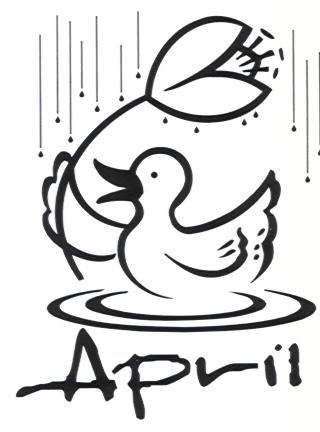   NewsletterHe is not here; for he has been raised, as he said. Come, see the place where he lay.Matthew 28: 6-7Altar Guild: Julie RhoadsFinancialSecretary: Elaine RichardsApril 7 Joint worship at Zion’sLectionary Readings:Psalm 1331 John 1: 1-2: 2John 20: 19-31Sermon: by Rev. John FolkApril 14Pastor KrisLectionary Readings: Acts 3: 12-191 John 3: 1-7Luke 24: 36b-48Sermon:“Christ Among Us” by Pastor KrisApril 21
Lectionary Readings:Psalm 231 John 3: 16-24John 10: 11-18Sermon:  “Enfolded by Love”April 28Lectionary Readings:Acts 8: 26-401 John 4: 7-21John 15: 1-8Sermon:  “The Christ Connection”Financial AssistantsJulie RhoadsDusty RhoadsDiane AndresBrenda RossHead Usher/ UshersCraig Strunk, Head Usher; Joan Miller, Dusty RhoadsSusan EmbodyJim MillerJen YoungApril  2024April  2024April  2024April  2024April  2024SunMonTueWedThuFriSat1 2 3 Wednesday Crew, QuiltersPing Pong and Pizza, 5:30 pm, Bell Choir Rehearsal, 6:30 pmChoir Rehearsal, 7:30 pm4 5 6 7 Service with Trinity at Zion’s, 10:15 amCommunion8 Consistory Meeting, 7:00 pm9 10 Wednesday Crew, QuiltersPing Pong and Pizza, 5:30 pm, Bell Choir Rehearsal, 6:30 pmChoir Rehearsal, 7:30 pm11 12 13 14 15 Tax Day (Taxes Due)16 17 Wednesday Crew, QuiltersPing Pong and Pizza, 5:30 pm, Bell Choir Rehearsal, 6:30 pmChoir Rehearsal, 7:30 pm18 19 20 May newsletter deadline 21 22 Earth Day23 24 Administrative ProfessionalsWednesday Crew, QuiltersPing Pong and Pizza, 5:30 pm, Bell Choir Rehearsal, 6:30 pmChoir Rehearsal, 7:30 pm25 26 Arbor DayCommunity Meal at Emmanuel, 12:00 pm27 28 Pastor Austin’s last Sunday29 30 